День гостеприимства - праздник не одного дня. Это праздник, который в течение долгого времени объединяет команду в увлекательном и творческом процессе. И так утро нашего лагеря началось с музыкальной зарядки. Потом воспитатели провели Минутку здоровья «Как снять усталость с ног»  и инструктаж по пожарной безопасности. Очень вкусно позавтракав, мы отправились на прогулку в сельский парк, подышать свежим воздухом, так как на улице сегодня было прохладно. Затем у нас прошел смотр отрядных уголков. Итак, презентация отрядных уголков прошла весело и интересно. Так же сегодня воспитатели провели игры на выявление лидеров: «Верёвочка», «Карабас» и игры на сплочение коллектива: «Зоопарк», «Заколдованный замок».За обедом ребята с удовольствием съели и первое, и второе, и десерт. После обеда мальчики пошли играть в футбол, а девочки в пионербол. А в конце дня у нас прошла Акция «Поделись улыбкою своей», где ребята дарили улыбки друг другу и желали хорошего настроения. Этот день запомнится ребятам и взрослым своей искренностью, теплотой и веселым настроением.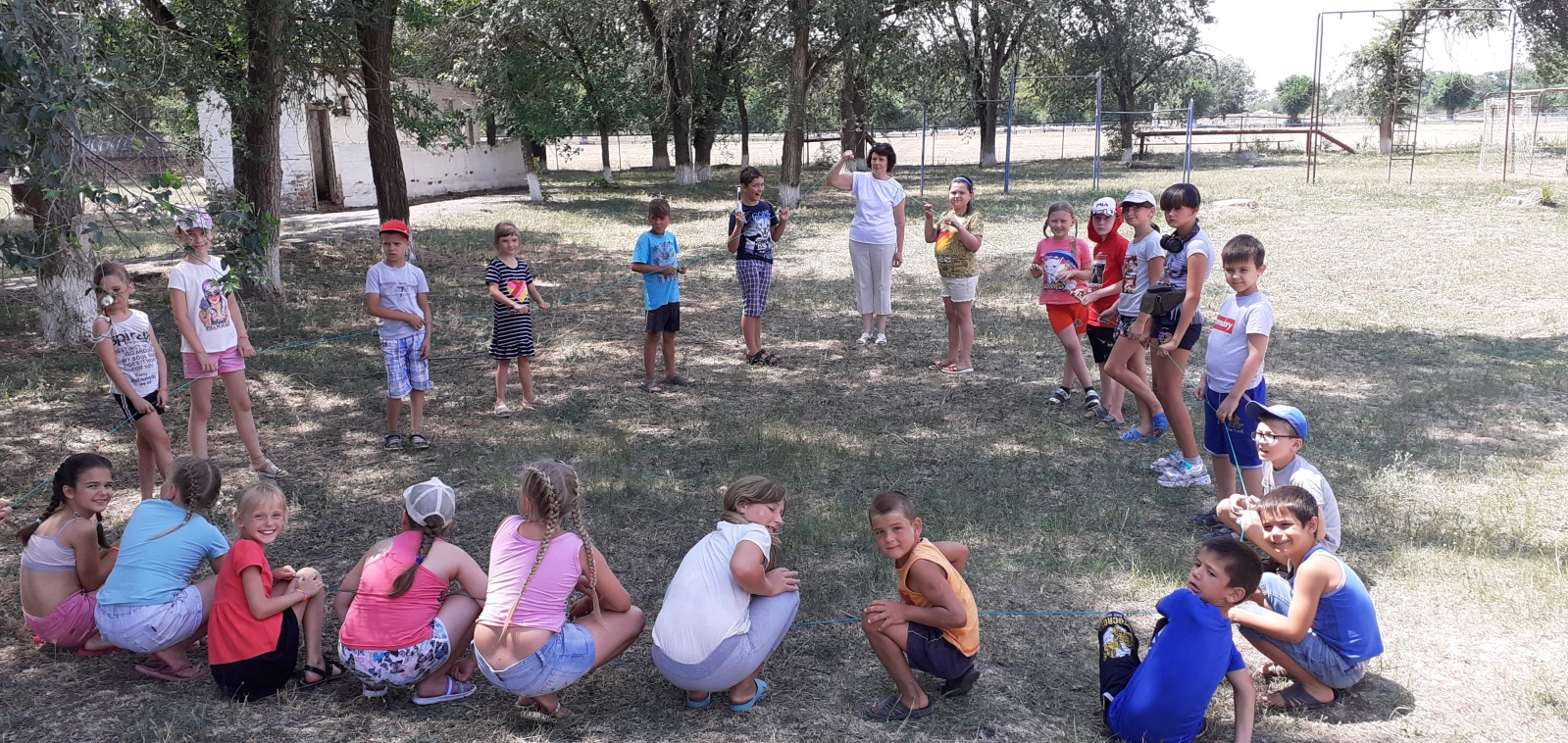 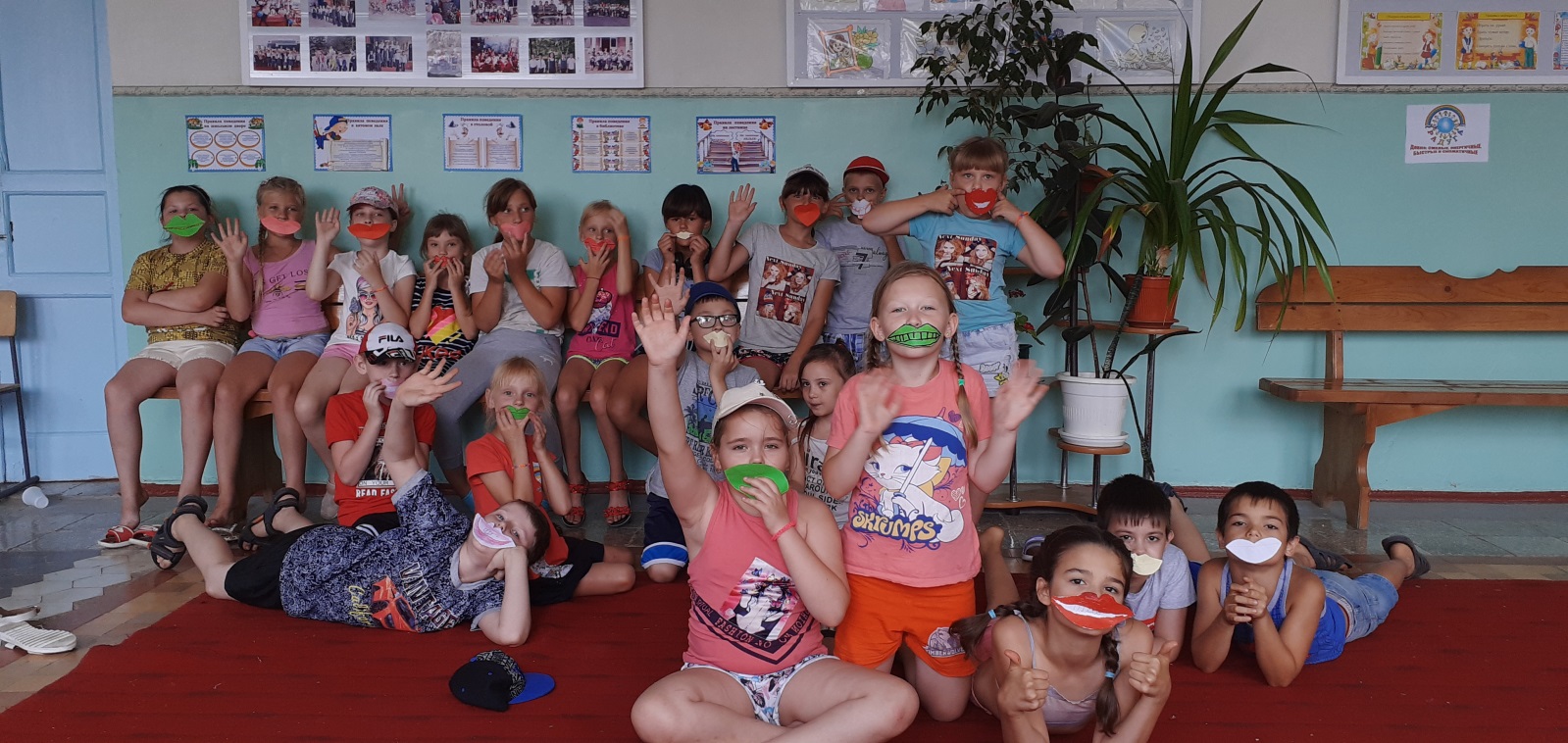 